R-C 	CODE DE CONDUITE / CÓDIGO DE CONDUCTA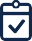 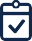 CODE DE CONDUITE DESPROGRAMMES PorcSALUBRITÉ | PorcBIEN-ÊTRETous les membres du personnel ayant signé ce document conviennent de se conformer au code de conduite décrit ci-dessous.Je (nom), __________________________________________________________, m’engage à respecter les normes les plus élevées de salubrité alimentaire, de soins aux animaux et des principes techniques dans l’exécution de mes responsabilités en tant que membre du personnel de (nom de l’entreprise) _________________________________________________________________ 	et de respecter le code de conduite suivant :Agir de manière professionnelle et respectueuse.Aider les gens placés sous ma supervision (le cas échéant) à développer leurs compétences en matière de salubrité alimentaire et de soins aux animaux.Effectuer toutes les tâches dont je suis responsable en respectant les procédures qui m’ont été enseignées.Agir avec éthique envers les animaux en utilisant des pratiques de manipulation appropriées.Rapporter à mon superviseur toute situation jugée non conforme aux programmes de bien-être animal ou de salubrité alimentaire.Rapporter tout acte délibéré d’abus ou de violence envers un animal (tel que défini dans la Politique de bien-être animal) dont je suis témoin, et ce, dans les 24 heures, au gestionnaire du site, au propriétaire du site, au propriétaire des animaux ou au vétérinaire de l’élevage…………………………………………………………………………………………………………………………………….CÓDIGO DE CONDUCTA DE LOSPROGRAMAS PorcSALUBRITÉ | PorcBIEN-ÊTRETodos los miembros del personal que firman este documento, acuerdan apegarse al siguiente código de conducta.Yo (nombre) ____________________________________________acepto respetar los altos estándares de seguridad alimentaria, cuidado animal y sus principios técnicos asociados a mi responsabilidad en nombre de (nombre de la compañía) ___________________________ y respetar los siguientes compromisos bajo el Código de ConductaActuar profesionalmente y de una manera respetuosa.Ayudar aquellos bajo mi supervisión (si aplica) a desarrollar sus habilidades en seguridad alimentaria y cuidado animal.Desarrollar todas las tareas por las cuales soy responsable en acuerdo con los procedimientos que me han sido enseñados.Actuar éticamente con los animales usando prácticas de manejo apropiadas.Reportar a mi supervisor cualquier situación relacionada con el cuidado animal y seguridad alimentaria que se considere inaceptable.Reportar, dentro de las primeras 24 horas, cualquier crueldad o negligencia (como se define en la Política de Bienestar Animal) que yo observe al administrador, dueño o al veterinario de la granja.Firma: 								 Fecha:														(aa/mm/dd)Nom (lettres moulées) :/Date d’embauche :/ Fecha de contrataciónNombre (letra de molde):aa/mm/jj